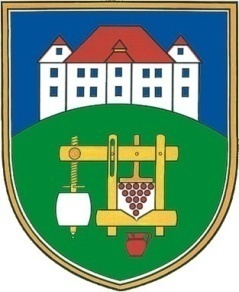                                            OBČINA ZAVRČ                                                 Goričak 6,  2283 Zavrč                          Telefon: /02/ 761 04 82,   Telefax: /02/ 761 04 83                                                                                                                      e-mail: obcina.zavrc@siol.netOBČINA ZAVRČOBČINSKI SVETV skladu s  14. členom Statuta občine Zavrč (Uradno glasilo slovenskih občin, št. 22/11), je Občinski svet občine Zavrč, na 6. redni  seji, dne 10. junija 2015, sprejel SKLEPO SPREMEMBI PRAVILNIKA ZA SOFINANCIRANJE PROGRAMOV ORGANIZACIJ IN DRUŠTEV NA PODROČJU HUMANITARNIH IN DRUGIH DEJAVNOSTI V OBČINI ZAVRČS tem sklepom se potrdi  Sprememba pravilnika za sofinanciranje programov organizacij in društev na področju humanitarnih in drugih dejavnosti v občini Zavrč. Številka: ______________Datum: 10.6.2015                                                                                                                  Občina Zavrč                                                                                                                        Župan                                                                                                                     Miran VUK                                           OBČINA ZAVRČ                                                 Goričak 6,  2283 Zavrč                          Telefon: /02/ 761 04 82,   Telefax: /02/ 761 04 83                                                                                                                      e-mail: obcina.zavrc@siol.netDatum: 2.6.2015OBČINA ZAVRČOBČINSKI SVETZADEVA: PREDLOG O SPREMEMBI PRAVILNIKA ZA SOFINANCIRANJE PROGRAMOV ORGANIZACIJ IN DRUŠTEV NA PODROČJU HUMANITARNIH IN DRUGIH DEJAVNOSTI V OBČINI ZAVRČ PREDLAGATELJ:   Miran VUK, županPRAVNA OSNOVA:  Statut Občine Zavrč (Uradno glasilo slovenskih občin, št. 22/11).PREDLOG  IN OBRAZLOŽITEV SKLEPA:   V 9. členu Pravilnika za sofinanciranje programov organizacij in društev na področju humanitarnih in drugih dejavnosti v občini Zavrč (Uradni list RS, št. 45/11), se črta del, kjer piše, da se Javni razpis pošlje kot nenaslovljena tiskovina vsem občanom. Sprememba se glasi: »Sredstva se dodeljujejo na podlagi javnega razpisa, ki ga objavi župan občine na spletni strani občine Zavrč«.Pripravila:Marjeta Topolovec                                           OBČINA ZAVRČ                                                 Goričak 6,  2283 Zavrč                          Telefon: /02/ 761 04 82,   Telefax: /02/ 761 04 83                                                                                                                      e-mail: obcina.zavrc@siol.netPREDLOG V skladu s  14. členom Statuta občine Zavrč (Uradno glasilo slovenskih občin, št. 22/11), je Občinski svet občine Zavrč, na 6. redni  seji, dne 10. junija 2015, sprejel PRAVILNIK ZA SOFINANCIRANJE PROGRAMOV ORGANIZACIJ IN DRUŠTEV NA PODROČJU HUMANITARNIH IN DRUGIH DEJAVNOSTI V OBČINI ZAVRČčlenS tem Pravilnikom se spremeni Pravilnik za sofinanciranje programov organizacij in društev na področju humanitarnih in drugih dejavnosti v občini Zavrč (Uradni list RS, št. 45/11).členV tretjem odstavku 9. člena Pravilnika za sofinanciranje programov organizacij in društev na področju humanitarnih in drugih dejavnosti v občini Zavrč, se črta del, kjer piše, da se Javni razpis pošlje kot nenaslovljena tiskovina vsem občanom. Tretji odstavek 9. člena (pogoji in kriteriji) se glasi: »Sredstva se dodeljujejo na podlagi javnega razpisa, ki ga objavi župan občine na spletni strani občine Zavrč«.členTa Pravilnik začne veljati naslednji dan po objavi v Uradnem glasilu slovenskih občin.Številka:093-2/2015-1Datum: 10.6.2015                                                                                                                  Občina Zavrč                                                                                                                        Župan                                                                                                                     Miran VUK